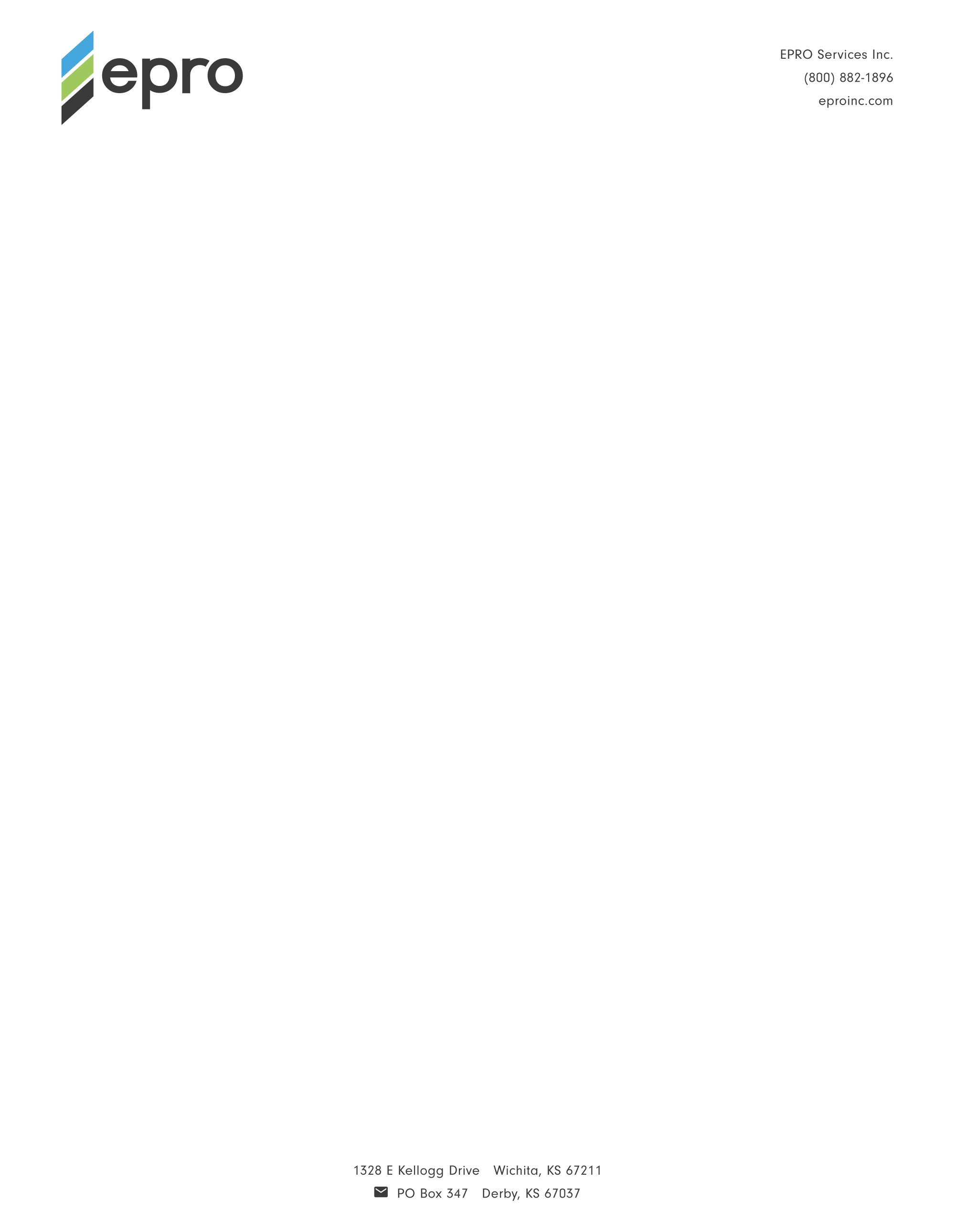 For Immediate ReleaseContact: Nick Murosky, LarsonO'BrienEmail: nick.murosky@larsonobrien.com Phone: 412-831-1959 x123Date: December 17, 2018Photos: http://www.lopressroom.com/epro/new_hires_2018EPRO Closes Out 2018 With New Team MembersRecent hires expand EPRO’s reach and enhance technical operationsWICHITA, KS… EPRO Services, Inc. (EPRO), an innovator of composite waterproofing, contaminant barrier systems, announces two key additions to their growing team, enabling the company to better serve its customers nationwide. In the Eastern Canadian market, Steve Weiterman brings a wealth of expertise to represent EPRO.“We are excited to be expanding our international reach,” says Peter Grant, Vice President of Sales and Marketing, EPRO, Inc. “Steve has the ideal blend of experience and enthusiasm to broaden our reach in 2019 and beyond. Steve’s field experience in un-paralleled.”  Weiterman has extensive experience with designing and installing multi-layer composite systems using a variety of materials, and he brings this knowledge to EPRO from his former company, Titan.  He has worked on the contracting side of the business, and formerly held positions with the Toronto-area environmental containment contractor, Terrafix. He has also had the opportunity to work abroad in the U.S. and the Caribbean. “I am excited by the opportunity to continue to develop and work with engineers and architects on innovative ideas while building a network of contractors to implement those ideas as part of the EPRO team,” says Weiterman. “I really believe that EPRO’s approach to waterproofing and containment solutions is the right one, and I want to be part of it.”Tony Hull joins EPRO as a Construction Technical Support Manager in the Wichita office. He will be responsible for providing technical support to the entire sales group and EPRO contractor base. Hull has deep knowledge of CAD, solving field problems, and working with project teams.“Tony Hull will truly be a valuable asset to our company,” says Kevin Polk, President, EPRO, Inc. “His technical background will enable our operations to run more smoothly and effectively, and ultimately this means we will be able to service our customers at a higher level.”  Hull spent the past 6 years with expansion joint manufacturer Balco, also headquartered in Wichita. At Balco, he oversaw the CAD department, developed installation intrusions, and provided field and design support.“I love working with people in the office and in the field,” says Hull. “I look forward to solidifying EPRO’s drafting standards and drawings so everyone, from customers to architects, know the company’s drawings will be easy to interpret. This level of detail will separate us from the competition.”About EPRO Services, Inc.: EPRO makes building products to keep structures dry and safe. Founded on the belief that redundant systems provide the best protection, EPRO provides composite waterproofing and vapor intrusion systems for all types of performance needs and project conditions. For more information, call 800-882-1896 or visit www.eproinc.com. Follow EPRO on LinkedIn: https://www.linkedin.com/company/epro-services-inc.# # #